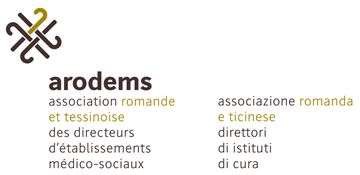 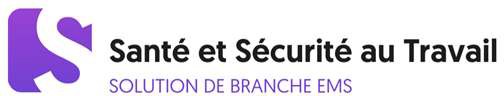 4.4.2 Les équipements de protection / EPIDispositifs de sécurité et mesures de protectionLe choix des dispositifs de sécurité et des mesures de protection suit le principe du modèle en trois étapes :Elimination et réduction des dangers par remplacement ou par des mesures tech- niques (protecteurs, dispositifs de protection)Utilisation d’équipements de protection individuelle (EPI)Information/sensibilisation au sujet des risques restants Les collaborateurs sont informés et instruits en conséquence. Equipements de protection individuelle (EPI)Les postes de travail et les activités requérant l’utilisation d’EPI seront désignés sur base de la détermination des dangers/l’évaluation des risques. La sélection des EPI a lieu selon leur adéquation à l’usage prévu et leur confort d’utilisation. Pour ce faire, les collaborateurs con- cernés sont consultés.Les collaborateurs sont responsables de la propreté et de l’état de bon fonctionnement des EPI. Ils sont régulièrement instruits et informés sur l’importance, le maniement et l’utilisation conforme des EPI ainsi que sur leur entretien.Le  s EPI existent entre autres sous forme deProtection de la tête	casque de travail, bonnets, résilles Protection des yeux et du visage lunettes de protection, protection du visageProtection de l’ouïe		coquilles de protection, tampons auriculaires avec ou sans étriers, ouates de protectionProtection des voiesrespiratoires		masques filtrants, masque à insufflation d’air frais, casques de protection respiratoireProtection des mains	gants de protection, protège-bras Protection des pieds et desjambes		chaussures de protection, guêtres de protection, protège-ti- bia, genouillères, pantalons anti-coupuresProtection de corps	vêtements de travail et de protection, vêtements de couleursvoyantes)Protection contre les chutes dehauteur	harnais antichute, ceintures de maintien au travail, longes, anti-chutes à rappel automatique, dispositifs d’ancrage, sys- tèmes de réglage de la hauteurProtection contre la noyade gilets de sauvetageLors du choix et de l’acquisition d’EPI, il faut veiller à ce que ceux-ci satisfassent également aux exigences selon l’art. 24 OPA (équipements de travail, marquage CE, éventuellement la déclaration de conformité). Les instructions du fabricant quant à l’utilisation, l’entretien et la maintenance des EPI doivent être observées.Manuel de la solution de branche ARODEMS	page 69	version 01.11.2019